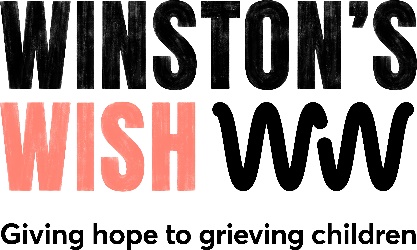 STRICTLY CONFIDENTIALEQUAL OPPORTUNITY MONITORINGWinston’s Wish is an equal opportunity organisation. The aim of our policy is to ensure that no job applicant, employee or volunteer receives less favourable treatment because of age, disability, gender reassignment, marriage and civil partnership, pregnancy or maternity, race, religion or belief, sex or sexual orientation. Our volunteer recruitment, selection criteria and procedures (including the areas or media sources which are used in the recruitment process) are frequently reviewed to ensure that individuals are selected and treated on the basis of their relevant merits and abilities and that no volunteer is disadvantaged by provisions, criteria or practices which cannot be shown to be justified. We would like to use your data to ensure that this policy is fully and fairly implemented. We will use your data to compile statistics on the representation amongst our volunteers of the categories listed. To use this information, we need your consent. Signing in the space below will indicate that you consent to your data being used for the purposes stated. You may withdraw your consent at any time by contacting the Volunteer Manager. Completion of this form is optional. Any responses you give will assist us in our commitment to equality, diversity and inclusion in the charity. Your responses will be kept strictly confidential and will not be used in any decisions affecting you.  Please provide the following information:Name:Volunteer position applied for:Volunteer position applied for:Signed:Date:Which of the following best describes your gender?Which of the following best describes your gender?Which of the following best describes your gender?Which of the following best describes your gender?MaleFemalePrefer to self-describePrefer not to sayIf you have opted to self-describe, please do so below:If you have opted to self-describe, please do so below:If you have opted to self-describe, please do so below:If you have opted to self-describe, please do so below:Gender Identity: Do you identify as trans?Gender Identity: Do you identify as trans?Gender Identity: Do you identify as trans?Gender Identity: Do you identify as trans?YesNoPrefer to self-describePrefer not to sayIf you have opted to self-describe, please do so below:If you have opted to self-describe, please do so below:If you have opted to self-describe, please do so below:If you have opted to self-describe, please do so below:Is the gender you identify with the same as your gender registered at birth?Is the gender you identify with the same as your gender registered at birth?Is the gender you identify with the same as your gender registered at birth?YesNoPrefer not to sayWhat is your ethnicity? Ethnic origin is not about nationality, place of birth or citizenship. It is about the group to which you perceive you belong. Please tick the appropriate box:What is your ethnicity? Ethnic origin is not about nationality, place of birth or citizenship. It is about the group to which you perceive you belong. Please tick the appropriate box:What is your ethnicity? Ethnic origin is not about nationality, place of birth or citizenship. It is about the group to which you perceive you belong. Please tick the appropriate box:What is your ethnicity? Ethnic origin is not about nationality, place of birth or citizenship. It is about the group to which you perceive you belong. Please tick the appropriate box:What is your ethnicity? Ethnic origin is not about nationality, place of birth or citizenship. It is about the group to which you perceive you belong. Please tick the appropriate box:What is your ethnicity? Ethnic origin is not about nationality, place of birth or citizenship. It is about the group to which you perceive you belong. Please tick the appropriate box:What is your ethnicity? Ethnic origin is not about nationality, place of birth or citizenship. It is about the group to which you perceive you belong. Please tick the appropriate box:What is your ethnicity? Ethnic origin is not about nationality, place of birth or citizenship. It is about the group to which you perceive you belong. Please tick the appropriate box:What is your ethnicity? Ethnic origin is not about nationality, place of birth or citizenship. It is about the group to which you perceive you belong. Please tick the appropriate box:What is your ethnicity? Ethnic origin is not about nationality, place of birth or citizenship. It is about the group to which you perceive you belong. Please tick the appropriate box:What is your ethnicity? Ethnic origin is not about nationality, place of birth or citizenship. It is about the group to which you perceive you belong. Please tick the appropriate box:What is your ethnicity? Ethnic origin is not about nationality, place of birth or citizenship. It is about the group to which you perceive you belong. Please tick the appropriate box:What is your ethnicity? Ethnic origin is not about nationality, place of birth or citizenship. It is about the group to which you perceive you belong. Please tick the appropriate box:What is your ethnicity? Ethnic origin is not about nationality, place of birth or citizenship. It is about the group to which you perceive you belong. Please tick the appropriate box:What is your ethnicity? Ethnic origin is not about nationality, place of birth or citizenship. It is about the group to which you perceive you belong. Please tick the appropriate box:What is your ethnicity? Ethnic origin is not about nationality, place of birth or citizenship. It is about the group to which you perceive you belong. Please tick the appropriate box:Asian or Asian British:Asian or Asian British:Asian or Asian British:Asian or Asian British:Asian or Asian British:Asian or Asian British:Asian or Asian British:Asian or Asian British:Asian or Asian British:Asian or Asian British:Asian or Asian British:Asian or Asian British:Asian or Asian British:Asian or Asian British:Asian or Asian British:Asian or Asian British:IndianPakistaniPakistaniPakistaniPakistaniBangladeshiBangladeshiBangladeshiBangladeshiBangladeshiBangladeshiBangladeshiChineseChineseChinesePrefer not to sayAny other Asian background - please specify:Any other Asian background - please specify:Any other Asian background - please specify:Any other Asian background - please specify:Any other Asian background - please specify:Any other Asian background - please specify:Any other Asian background - please specify:Any other Asian background - please specify:Any other Asian background - please specify:Any other Asian background - please specify:Any other Asian background - please specify:Black, African, Caribbean or Black British:Black, African, Caribbean or Black British:Black, African, Caribbean or Black British:Black, African, Caribbean or Black British:Black, African, Caribbean or Black British:Black, African, Caribbean or Black British:Black, African, Caribbean or Black British:Black, African, Caribbean or Black British:Black, African, Caribbean or Black British:Black, African, Caribbean or Black British:Black, African, Caribbean or Black British:Black, African, Caribbean or Black British:Black, African, Caribbean or Black British:Black, African, Caribbean or Black British:Black, African, Caribbean or Black British:Black, African, Caribbean or Black British:AfricanAfricanAfricanCaribbeanCaribbeanCaribbeanCaribbeanPrefer not to sayPrefer not to sayPrefer not to sayPrefer not to sayPrefer not to sayPrefer not to sayPrefer not to sayPrefer not to sayPrefer not to sayAny other Black, African or Caribbean background – please specify:Any other Black, African or Caribbean background – please specify:Any other Black, African or Caribbean background – please specify:Any other Black, African or Caribbean background – please specify:Any other Black, African or Caribbean background – please specify:Any other Black, African or Caribbean background – please specify:Any other Black, African or Caribbean background – please specify:Any other Black, African or Caribbean background – please specify:Any other Black, African or Caribbean background – please specify:Any other Black, African or Caribbean background – please specify:Any other Black, African or Caribbean background – please specify:Any other Black, African or Caribbean background – please specify:Any other Black, African or Caribbean background – please specify:Any other Black, African or Caribbean background – please specify:Mixed or Multiple Ethnic Groups:Mixed or Multiple Ethnic Groups:Mixed or Multiple Ethnic Groups:Mixed or Multiple Ethnic Groups:Mixed or Multiple Ethnic Groups:Mixed or Multiple Ethnic Groups:Mixed or Multiple Ethnic Groups:Mixed or Multiple Ethnic Groups:Mixed or Multiple Ethnic Groups:Mixed or Multiple Ethnic Groups:Mixed or Multiple Ethnic Groups:Mixed or Multiple Ethnic Groups:Mixed or Multiple Ethnic Groups:Mixed or Multiple Ethnic Groups:Mixed or Multiple Ethnic Groups:Mixed or Multiple Ethnic Groups:White and Black CaribbeanWhite and Black CaribbeanWhite and Black CaribbeanWhite and Black CaribbeanWhite and Black AfricanWhite and Black AfricanWhite and Black AfricanWhite and Black AfricanWhite and Black AfricanWhite and AsianWhite and AsianWhite and AsianWhite and AsianWhite and AsianPrefer not to sayPrefer not to sayAny other Mixed or Multiple Ethnic background – please specify:Any other Mixed or Multiple Ethnic background – please specify:Any other Mixed or Multiple Ethnic background – please specify:Any other Mixed or Multiple Ethnic background – please specify:Any other Mixed or Multiple Ethnic background – please specify:Any other Mixed or Multiple Ethnic background – please specify:Any other Mixed or Multiple Ethnic background – please specify:Any other Mixed or Multiple Ethnic background – please specify:Any other Mixed or Multiple Ethnic background – please specify:Any other Mixed or Multiple Ethnic background – please specify:Any other Mixed or Multiple Ethnic background – please specify:Any other Mixed or Multiple Ethnic background – please specify:Any other Mixed or Multiple Ethnic background – please specify:White:White:White:White:White:White:White:White:White:White:White:White:White:White:White:White:EnglishEnglishWelshWelshWelshWelshScottishScottishScottishScottishScottishScottishScottishScottishNorthern IrishNorthern IrishIrishIrishBritishBritishBritishBritishGypsy or Irish TravellerGypsy or Irish TravellerGypsy or Irish TravellerGypsy or Irish TravellerGypsy or Irish TravellerGypsy or Irish TravellerGypsy or Irish TravellerGypsy or Irish TravellerPrefer not to sayPrefer not to sayAny other White background – please specify:Any other White background – please specify:Any other White background – please specify:Any other White background – please specify:Any other White background – please specify:Any other White background – please specify:Any other White background – please specify:Any other White background – please specify:Any other White background – please specify:Any other White background – please specify:Other Ethnic Group:Other Ethnic Group:Other Ethnic Group:Other Ethnic Group:Other Ethnic Group:Other Ethnic Group:Other Ethnic Group:Other Ethnic Group:Other Ethnic Group:Other Ethnic Group:Other Ethnic Group:Other Ethnic Group:Other Ethnic Group:Other Ethnic Group:Other Ethnic Group:Other Ethnic Group:ArabArabPrefer not to sayPrefer not to sayPrefer not to sayPrefer not to sayPrefer not to sayPrefer not to sayPrefer not to sayPrefer not to sayPrefer not to sayPrefer not to sayPrefer not to sayPrefer not to sayPrefer not to sayPrefer not to sayAny other ethnic group – please specify:Any other ethnic group – please specify:Any other ethnic group – please specify:Any other ethnic group – please specify:Any other ethnic group – please specify:Any other ethnic group – please specify:Any other ethnic group – please specify:Any other ethnic group – please specify:Do you consider yourself to have a disability or health condition?Do you consider yourself to have a disability or health condition?Do you consider yourself to have a disability or health condition?YesNoPrefer not to sayIf yes, what is the impact of your disability or health condition on your volunteering? If yes, what is the impact of your disability or health condition on your volunteering? If yes, what is the impact of your disability or health condition on your volunteering? Please note: The information provided in this form is used for monitoring purposes only. If you believe you need a ‘reasonable adjustment’, please discuss this with the Volunteer Manager.Please note: The information provided in this form is used for monitoring purposes only. If you believe you need a ‘reasonable adjustment’, please discuss this with the Volunteer Manager.Please note: The information provided in this form is used for monitoring purposes only. If you believe you need a ‘reasonable adjustment’, please discuss this with the Volunteer Manager.Which of the following best describes your sexual orientation?Which of the following best describes your sexual orientation?Which of the following best describes your sexual orientation?Which of the following best describes your sexual orientation?Which of the following best describes your sexual orientation?Which of the following best describes your sexual orientation?HeterosexualGayLesbianLesbianBisexualPrefer not to sayPrefer to self-describe – please do so here:Prefer to self-describe – please do so here:Prefer to self-describe – please do so here:What is your religion or belief?What is your religion or belief?What is your religion or belief?What is your religion or belief?What is your religion or belief?No religion or beliefBuddhistBuddhistChristianHinduJewishMuslimMuslimSikhPrefer not to sayAny other religion or belief – please specify:Any other religion or belief – please specify: